15.04.2020  Ас-83   Веб-заняттяУрок української літератури. Тема: Поема у прозі «Поза межами болю»: Загальнолюдські мотиви і гуманістичні цінності поеми. Гуманістичний, життєствердний пафос поеми у прозі, його вселюдська значимість Інструкція до вивчення теми урокуОзнайомтеся з теоретичним матеріалом уроку.Запишіть основні положення до зошита.Прочитайте поему в прозі «Поза межами болю»https://ukrlit.net/short2014/317.htmlВиконайте тести для самоперевіркиТеоретичний матеріал до урокуДля зацікавлених: подивіться навчальне відео 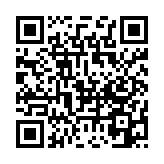 Осип Турянський. Поема у прозі «Поза межами болю»Паспорт твору «Поза межами болю»Тема: зневага до війни, висвітлення її безглуздості та жорстокості по відношенню до людей. Возвеличення моральної сили людини, міцності духу та прагнення жити, незважаючи ні на що.Ідея: заклик до взаємоповаги, взаєморозуміння між різними народами. Віра у те, що українська нація стане вільною та незалежною.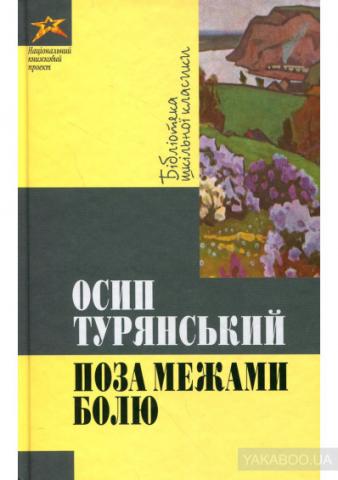 Жанр твору: поема у прозіПроблеми, порушені в тексті: влада і народ;війна та народ;гроші: всевладдя та непотрібність;людські цінності в надскладних ситуаціях;заперечення війни як необхідності.Сюжет: перебіг, сюжетні лінії.Все у творі «Поза межами болю» пов’язане з війною, адже персонажі — це семеро солдатів, які спромоглися втекти з-під варти. Голодні, бо не їли вже з десяток днів та вбрані в легкий одяг у зимовий час, вони, практично, не мають шансу вижити, але не втрачають надію. Щоправда, весь твір супроводжується стражданнями людей: вони марять, згадують своє минуле життя та людей, що залишилися вдома. Поступово автор розкриває нам характеристику образів: чому вони стали такими, як є, що сталося в їхньому житті до війни і як вона змінила їх самих та їхнє життя.Головні герої. Певно, що автор не даремно наголошує на національності солдатів: 2 з них — серби, ще 2 — українці, а також угорець, австрієць та поляк. У боротьбі за своє життя вони знаходять дружбу і стає зрозуміло, що люди, які відрізняються за походженням, нацією можуть знаходити спільне, чудово взаємодіяти між собою та залишатися людьми.Композиція:
ліричний відступ. Роздум автора про війну, про негатив, який вона несе, про скалічені людські долі, адже солдати, хоч і не з власної волі, але стали злочинцями, вбиваючи таких самих невинних по той бік барикади.експозиція. Зображення «каравану» військових у полоні. Автор яскраво змалював негідне поводження з людьми, надзвичайну жорстокість конвоїрів.зав’язка. Втеча семи чоловіків в нікуди.кульмінація. Наближається ніч. Через те, що чоловіки погано одягнені, ночівля на снігу та морозі — стовідсоткова смерть. Дрова були знайдені, але не було чим їх розпалити. Єдине, що могло допомогти — одяг. Але роздягтися — це, знову ж таки, вірна смерть. Тому на думку втомлених людей приходить страшна, але справедлива ідея, яку було названо «танець смерті» — бігання круг вогнища до часу, поки хтось із них, знеможений, голодний більше тижня, замерзлий і виснажений до безтями, впаде. Так і зробили. Найбільш слабким виявився Бояні. З нього зняли одяг, яким розпалили вогнище. Чоловік від холоду відійшов у світи першим, але не останнім.розвиток дії. Ще 5 смертей.розв’язка. Приходить до тями на лікарняному ліжку той, хто вижив, один із семи — Оглядівський, що є прототипом автора О. Турянського, адже твір є автобіографічним і всі описані жахи літератор пережив насправді.	Мотиви твору: - усвідомлення ваги моральних цінностей, - духовне вдосконалення людини, - розуміння природи війни як катастрофи;- боротьба людини за життя;- боротьба між матеріальним і духовним- любов до життя, не дивлячись ні на які перешкоди;- дружба, вірність, гуманізм, любов до рідних та Батьківщини .   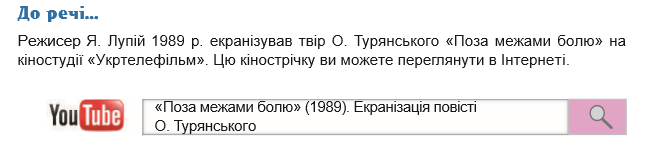 Тести для самоперевірки(на вибір)1 варіант. Виконайте онлайт-тести, перейшовши за посиланням2 варіант. ТЕСТза повістю-поемою О. Турянського «Поза межами болю»Жанр твору (0,5б)	А) пригодницький роман;	Б) психологічна лірична повість-поема;	В) новела;	Г)  історична повістьКому присвячений твір? (0,5б)	А) Іванові Думці;	Б) острову Ельбі;	В) Василю Романишину;	Г) дружині й синовіМісце, де відбуваються події у творі: (0,5б)	А) на півночі;	Б) Альпи;	В) гори Албанії;	Г) ВіденьВійна, події якої змальовані в творі: (0,5б) 	А) Перша світова війна;	Б) Велика Вітчизняна війна;	В) громадянська війна;	Г) радянсько-фінська війнаТе, чим бранці підтримували вогонь у багатті: (0,5б)	А) хмиз;	Б) скрипка;	В) одяг; 	Г) шкура вбитого знайденого оленяСкільки років мав Штранцінґер? (0,5б)	А) 24;	Б) 42;	В) 22;	Г) 44Той полонений,  що був найсильніший серед усіх: (0,5б)	А) Ніколич;	Б) Бояні;	В) Пшилуський	Г) Сабо;	Ґ) Оглядівський;	Д) Добровський;	Е) ШтранцінґерНайслабший із полонених, той, хто помирає першим: (0,5б)	А) Ніколич;	Б) Штранцінґер;	В) Добровський;	Г) Сабо;	Ґ) Оглядівський;	Д) Пшилуський;	Е) БояніВін запропонував танець життя: (0,5б)	А) Ніколич;	Б) Штранцінґер;	В) Добровський;	Г) Сабо;	Ґ) Оглядівський;	Д) Пшилуський;	Е) БояніПісня, яку співав Ніколич: (0,5б)	А) колискова;	Б) козацька;	В) соціально-побутова;	Г) історична Те, що поволі приводило до притомності Оглядівського: (0,5б)	А) тепло;	Б) сонце;	В) українське слово;	Г) спогади про сім’юУстанови відповідність між героєм  і його характеристикою. (2б)	А) Бояні;	Б) Сабо;	В) Добровський;	Г) Штранцінґер1. «Його скрипка – це було все, що воєнна доля йому лишила. Куля забрала йому очі. Його мати з болю вмерла, а його суджена скочила в ріку. Він дізнався про їх долю й від того часу онімів».2. «Колись аранжував танці на балах». 3. «Дикий син угорської пусти». 4. «Хворий, виснажений, в гарячці нахилився над студенним потоком, щоб напитися води. Та, замість зачерпнути води в шапку або в пригорщу, він цілий шубовсть у воду!»